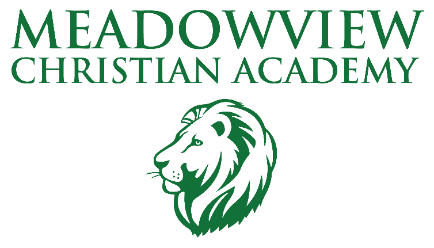 2021-2022 Tuition RatesAnnual TuitionMonthly10 Monthly PaymentsAugust 2020 - May 2021Monthly 12 Monthly PaymentsJuly 2020 - June 2021Per Day*First Child (K – 7th)$3420.00$342.00$285.00$19.00Second Child (K – 7th)$2925.00$292.50$243.75$16.25Third Child (K – 7th)$2700.00$270.00$225.00$15.005-Day K-4 Program$3420.00$342.00$285.00$19.004-Day K-4 Program$2952.00$295.20$246.00$20.503-Day K-4 Program$2376.00$237.60$198.00$22.005-Day 2-3 year old Program$4005.00$400.50$333.75$22.254-Day 2-3 year old Program$3420.00$342.00$285.00$23.753-Day 2-3 year old Program$2754.00$275.40$229.50$25.50A curriculum fee of $150 per child will be assessed for all students in grades K-4 through 7th grade and due in full by September 15th.An activity fee for all students of $200 for the first child, $175 for the 2nd child, $150 for the third child, and $125 for subsequent child will be assessed at the end of the school year. Your participation in fundraisers will offset this amount.  Once this amount is met, 25% of your future fundraising profits will go towards your tuition. Tuition that is paid in full by September 15th, 2021 will receive a 2% discount. A typical school day allows students to be dropped off at 8:00 AM and to be picked up at 3:00 PM.Early drop-off (7:30 AM) and late pick up (4:00 PM) is available for $4.00 per day for each time period.* Daily is not a payment option, but provided for price comparison.A curriculum fee of $150 per child will be assessed for all students in grades K-4 through 7th grade and due in full by September 15th.An activity fee for all students of $200 for the first child, $175 for the 2nd child, $150 for the third child, and $125 for subsequent child will be assessed at the end of the school year. Your participation in fundraisers will offset this amount.  Once this amount is met, 25% of your future fundraising profits will go towards your tuition. Tuition that is paid in full by September 15th, 2021 will receive a 2% discount. A typical school day allows students to be dropped off at 8:00 AM and to be picked up at 3:00 PM.Early drop-off (7:30 AM) and late pick up (4:00 PM) is available for $4.00 per day for each time period.* Daily is not a payment option, but provided for price comparison.A curriculum fee of $150 per child will be assessed for all students in grades K-4 through 7th grade and due in full by September 15th.An activity fee for all students of $200 for the first child, $175 for the 2nd child, $150 for the third child, and $125 for subsequent child will be assessed at the end of the school year. Your participation in fundraisers will offset this amount.  Once this amount is met, 25% of your future fundraising profits will go towards your tuition. Tuition that is paid in full by September 15th, 2021 will receive a 2% discount. A typical school day allows students to be dropped off at 8:00 AM and to be picked up at 3:00 PM.Early drop-off (7:30 AM) and late pick up (4:00 PM) is available for $4.00 per day for each time period.* Daily is not a payment option, but provided for price comparison.A curriculum fee of $150 per child will be assessed for all students in grades K-4 through 7th grade and due in full by September 15th.An activity fee for all students of $200 for the first child, $175 for the 2nd child, $150 for the third child, and $125 for subsequent child will be assessed at the end of the school year. Your participation in fundraisers will offset this amount.  Once this amount is met, 25% of your future fundraising profits will go towards your tuition. Tuition that is paid in full by September 15th, 2021 will receive a 2% discount. A typical school day allows students to be dropped off at 8:00 AM and to be picked up at 3:00 PM.Early drop-off (7:30 AM) and late pick up (4:00 PM) is available for $4.00 per day for each time period.* Daily is not a payment option, but provided for price comparison.A curriculum fee of $150 per child will be assessed for all students in grades K-4 through 7th grade and due in full by September 15th.An activity fee for all students of $200 for the first child, $175 for the 2nd child, $150 for the third child, and $125 for subsequent child will be assessed at the end of the school year. Your participation in fundraisers will offset this amount.  Once this amount is met, 25% of your future fundraising profits will go towards your tuition. Tuition that is paid in full by September 15th, 2021 will receive a 2% discount. A typical school day allows students to be dropped off at 8:00 AM and to be picked up at 3:00 PM.Early drop-off (7:30 AM) and late pick up (4:00 PM) is available for $4.00 per day for each time period.* Daily is not a payment option, but provided for price comparison.